Артикуляционная гимнастика«Часики»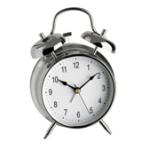 Тик – так, тик – так –Ходят часики – вот так!Влево тик,Вправо так.Ходят часики – вот так!Описание: Рот широко раскрыть. Язык медленно горизонтально передвигать из стороны в сторону, тянуть язык к уголкам рта. Поочередно менять положение языка 4 – 6 раз.«Лопатка»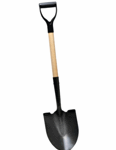 Пусть язык наш отдыхает,Пусть немножко подремает.Описание: Рот открыт, широкий расслабленный язык лежит на нижней губе.«Окошко»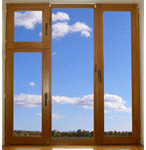 Рот приоткрою я немножко,Губы сделаю «окошком».Зубки рядышком стоятИ в окошечко глядят.Описание: широко открыть рот — "жарко" закрыть рот — "холодно"«Варенье»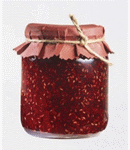 Нашей Маше очень смело,На губу варенье село,Нужно ей язык поднять,Чтобы капельку слизать.Описание: Улыбнуться, приоткрыть рот и широким языком в форме "чашечки" облизать верхнюю губу и спрятать в рот.«Лошадка»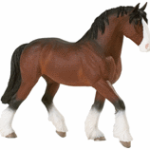 Я лошадка – серый бок (цок, цок),Я копытцем постучу (цок, цок),Если хочешь, прокачу (цок, цок).Описание: Улыбнуться, показать зубы, приоткрыть рот и, присасывая язык к нёбу, пощёлкать кончиком языка. Рот широко открывать (как лошадка цокает копытами).«Остановить лошадку»: сомкнуть губы и достаточно сильно подуть через них. Губы вибрируют и слышен характерный звук: «тпру-у-у».«Чистим зубки»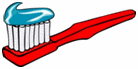 Рот откройте, улыбнитесь,Свои зубки покажите,Чистим верхние и нижние,Ведь они у нас не лишние.Описание: улыбнуться, открыть рот кончиком языка с внутренней стороны "почистить" поочередно нижние и верхние зубы«Заборчик»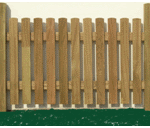 Широка Нева – река,И улыбка широка.Зубки все мои видны –От краёв и до десны.Описание: Улыбнуться, с напряжением так, чтобы были видны передние верхние и нижние зубы. Удерживать губы в таком положении под счёт от 1 до 5-10.«Дудочка»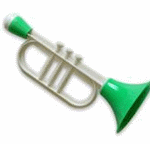 На дудочку губы положим,И даже сыграть на ней сможем.Ду-Ду-Ду.Описание: С напряжением вытянуть вперед губы (зубы сомкнуты).«Грибок»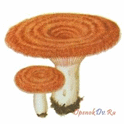 На лесной опушке,Где жила кукушка,Вырос гриб волнушка,Шляпа на макушке.Описание: улыбнуться, широко открыть рот, присосать язык к нёбу, чтобы подъязычная связка была натянута («ножка гриба»). Удерживать в таком положении 5-10 секунд.«Орешки»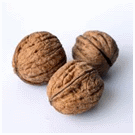 Словно белки мы без спешки,Ловко щёлкаем орешки.Описание: рот закрыт, кончик языка с напряжением поочередно упирается в щёки, на щеках образуются твердые шарики — "орешки".«Качели»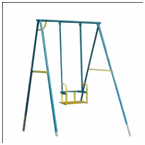 На качеляхЯ качаюсьВверх – вниз,Вверх – вниз,И все выше поднимаюсь,А потом вниз.Описание: Улыбнуться, открыть рот, кончик языка за верхние зубы, кончик языка за нижние зубы.«Лесенка»Раз ступенька – язык обнимает верхнюю губу.Два ступенька — язык обнимает верхние зубы.Три ступенька – язык прыгает за зубки.Описание: Улыбнуться, открыть рот, установить язык в форме чашечки на верхней губе, затем перевести «чашечку» на верхние зубы, а затем за верхние зубы. Удерживать в таком положении 3-5 секунд.«Гармошка»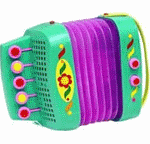 Присосу язык на нёбо,А теперь смотрите в оба:Ходит челюсть вверх и вниз –У неё такой круиз.Описание: Улыбнуться, открыть рот, присосать язык к нёбу, открывать и закрывать рот (как растягивают меха гармошки). При этом растягивается подъязычная связка. Постепенно надо раскрывать рот всё шире и дольше удерживать язык в верхнем положении.«Иголочка»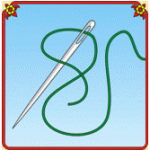 Улыбаюсь: вот шутник –Узким-узким стал язык.Меж зубами, как сучок,Вылез длинный язычок.Описание: Открыть рот, язык высунуть как можно дальше, напрячь его, сделать узким и удерживать в таком положении под счёт от 1 до 5-10.«Пароход»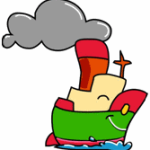 Вывожу язык вперёд,Закушу его – и вот:«Ы» — так гудит пароход.Описание: Слегка улыбнуться, высунуть язык, зажать его зубами и петь звук «ы»: «ы-ы-ы» (пароход гудит).«Маляр»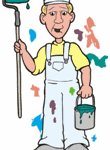 Язык – как кисточка моя,И ею нёбо крашу я.Описание: Улыбнуться, открыть рот и «покрасить» кончиком языка твёрдое нёбо («потолок»), двигаясь то зубов до горлышка.«Бульдог»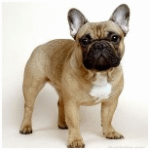 За верхнюю губку заложен язык –Бульдог уступать никому не привык.Описание: Чуть приоткрыть рот и поместить язык между верхней губой и верхними зубами. Удерживать в таком положении не менее 5 секунд.«Печём блинчики»Описание: Рот открыт, широкий расслабленный язык лежит на нижней губе. Верхней губой шлёпаем по языку: пя-пя-пя. Слегка прикусываем язык: та-та-та.«Заводим мотор»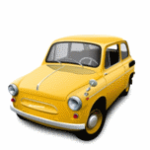 Описание: Рот закрыт. Напряженным кончиком языка постучать в верхние зубы, многократно и отчетливо произнося: [д-д-д-д-д-д-д]. Постепенно убыстрять темп.